О присвоении почтового адреса земельным участкам, в связис разделом земельного участка, расположенного в станицеСтаронижестеблиевской по улице Красноармейской, 16На основании пункта 1.20 статьи 14 Федерального закона от 6 октября 2003 года № 131-ФЗ «Об общих принципах организации местного самоуправления в Российской Федерации», постановления главы муниципального образования Красноармейский район от 31 января 2006 года № 169 «О передаче полномочий при присвоении адресов земельным участкам, зданиям, строениям, сооружениям» в соответствии с решением Совета Старонижестеблиевского сельского поселения Красноармейского района 9 февраля 2010 года № 13 «О присвоении адресов земельным участкам, зданиям и сооружениям в Старонижестеблиевском сельском поселении Красноармейского района», в целях упорядочения почтово-адресной нумерации   п о с т а н о в л я ю:1. В связи  с разделом земельного участка,  площадью 1754 кв.м., с кадастровым номером 23:13:0401027:23, категория земель – земли населённых пунктов, вид разрешённого использования – для ведения личного подсобного хозяйства,  расположенному по адресу: Краснодарский край, Красноармейский район, станица Старонижестеблиевская, улица Красноармейская, 16, присвоить адреса, образованным  при разделе земельным участкам:                          1) земельному участку ЗУ - 1, площадью 510 кв.м.: РФ, Краснодарский край, Красноармейский район, станица Старонижестеблиевская, улица Красноармейская, 16;2) земельному участку ЗУ - 2, площадью 513 кв.м.: РФ, Краснодарский край, Красноармейский район, станица Старонижестеблиевская, улица Красноармейская, 16/1;3) земельному участку ЗУ - 3, площадью 519 кв.м.: РФ, Краснодарский край, Красноармейский район, станица Старонижестеблиевская, улица Красноармейская, 16/2;4) земельному участку ЗУ - 4, площадью 211 кв.м.: РФ, Краснодарский край, Красноармейский район, станица Старонижестеблиевская, улица Красноармейская, 16/3;2	2. Постановление администрации Старонижестеблиевского сельского поселения Красноармейского района от 10 октября 2022 года № 151 «О присвоении почтового адреса земельным участкам, в связи с разделом земельного участка, расположенного в станице Старонижестеблиевской по улице Красноармейской, 16», считать утратившим силу.3. Главному специалисту общего отдела администрации Старонижестеблиевского сельского поселения Красноармейского района Нимченко Андрею Степановичу внести изменения в земельно - шнуровую и похозяйственную книги.4. Контроль за выполнением настоящего постановления возложить на заместителя главы Старонижестеблиевского сельского поселения Красноармейского района Е.Е. Черепанову.5. Постановление вступает в силу со дня его подписания.ГлаваСтаронижестеблиевского сельского поселения                                       Красноармейского района                                                                        В.В. Новак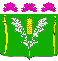 АДМИНИСТРАЦИЯСТАРОНИЖЕСТЕБЛИЕВСКОГО СЕЛЬСКОГО ПОСЕЛЕНИЯ КРАСНОАРМЕЙСКОГО РАЙОНАПОСТАНОВЛЕНИЕАДМИНИСТРАЦИЯСТАРОНИЖЕСТЕБЛИЕВСКОГО СЕЛЬСКОГО ПОСЕЛЕНИЯ КРАСНОАРМЕЙСКОГО РАЙОНАПОСТАНОВЛЕНИЕ«____21__»__12_____2022 г.№ ___224______станица Старонижестеблиевскаястаница Старонижестеблиевская